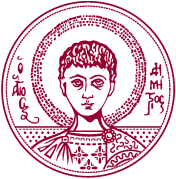 Aριστοτέλειο Πανεπιστήμιο ΘεσσαλονίκηςΔΙΕΥΘΥΝΣΗ ΣΥΝΤΟΝΙΣΜΟΥ ΑΚΑΔΗΜΑΙΚΩΝ ΜΟΝΑΔΩΝScholarships for Master and PhD studies offered to AUTh by Beihang University,ChinaAITHΣH 1. Προσωπικές πληροφορίες Όνομα ___________________________________________________ Επώνυμο __________________________________________________ Όνομα πατέρα_____________________________________________Ημερομηνία γέννησης ______________________________________Τόπος Γέννησης ____________________________________________Επάγγελμα ________________________________________________Διεύθυνση μόνιμης κατοικίας (Οδός, Αριθμός, Ταχ. Κώδικας, Πόλη)____________________________________________________________________________________________________________________Διεύθυνση Αλληλογραφίας στον τόπο σπουδών       (Εφόσον διαφέρει από την παραπάνω και ισχύει μέχρι 15 Ιουλίου) __________________________________________________________e-mail   ____________________________________________________Τηλ ___ __________________________________________________Φαξ   ____ _________________________________________________2. Ακαδημαϊκές πληροφορίες α. Tίτλος σπουδών:__________________________________________________________γ. Γνώση Αγγλικής ή Κινέζικης Γλώσσας (επίπεδο, αποκτηθέντα πιστοποιητικά, π.χ.: TOEFL, IELTS κ.λ.π.)____________________________________________________________________________________________________________________Προθεσμία υποβολής αιτήσεως έως:  24 Φεβρουαρίου 2016Έχετε κάνει ή θα κάνετε αίτηση φέτος για άλλη υποτροφία και ποιά; (π.χ Έρασμος, ξένη κυβέρνηση)__________________________________________________________________________________________________________Εάν επιλεγείτε, σκοπεύετε να κάνετε χρήση αυτής της υποτροφίας και για ποιό χρονικό διάστημα; ____________________________________________________________________________________________________Για ποιους λόγους ενδιαφέρεστε να παρακολουθήσετε αυτό το Πρόγραμμα και πώς συνδέονται με τις παρούσες σπουδές σας ή/και τα μελλοντικά σας σχέδια; ____________________________________________________________________________________________________________________________________________________________________________________________________________________________________________________________________________________________________________________________________________________________________________________________________________________Ο/Η Υπογραφόμενος (η), κάνω αίτηση για την υποτροφία του Πανεπιστημίου Beihang University  της ΚίναςΈχω συμπεριλάβει στην αίτησή μου (υποχρεωτικώς)- Αναλυτική Βαθμολογία, αντίγραφο πτυχίου ‘η/και μεταπτυχιακού τίτλου σπουδών όπου αναφέρεται ευκρινώς ο τελικός βαθμός.                                                              □- Eρευνητικές εργασίες (διπλωματική ή επιβλεπόμενες ερευνητικές εργασίες, μεταπτυχιακή διατριβή, δημοσιεύσεις κ.λ.π).	                  □	      - Βιογραφικό Σημείωμα (στην Αγγλική Γλώσσα)                    □	- Δύο (2) Συστατικές Επιστολές (στην Αγγλική Γλώσσα)     □- Αντίγραφο Πιστοποιητικού Ξένης Γλώσσας                □Ημερομηνία ____________________________________Υπογραφή 